St Barnabas and St Paul's C.E. Primary School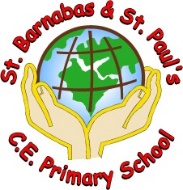 Oakenhurst Road, Blackburn BB2 1SN     Tel: 01254 698413www.stbarnabas-stpauls.co.uk       email: office@sbsp.blackburn.sch.ukActing Headteacher: Mrs D. WitheySt Barnabas and St. Paul's Church of England Primary SchoolOakenhurst Rd, Blackburn BB2 1SN (415 on roll)HEADTEACHERLeadership Pay Spine, Group 3, ISR L18 – 24 plus a £5,000 Additional Payment as a permanent part of the headteacher's annual salary.Required 1st January 2022.  The Governors invite applications for the post of headteacher of our outstanding Church of England Primary School.  We are seeking to appoint an outstanding, inspirational, experienced and highly motivated headteacher with vision and energy to continue to build on our outstanding achievements and successes and develop a robust strategy for continued improvement in the future.We offer:A diverse and loving school community built on supportive relationships and Christian values.Supportive and dedicated staff committed to enabling all children to achieve with a record of delivering excellent education.Well-motivated, enthusiastic and confident children who love learning.Strong links with the Church and community.A supportive school with a strong governing body committed to providing opportunities for continued professional development.An excellent environment for learning in a modern building with excellent facilities.The successful candidate will have:Substantial and successful experience as a headteacher or deputy headteacher of a primary school.An active Christian commitment and be able to sustain and develop the Christian ethos and values of the school.Demonstrated effective leadership and management of people and a demonstrable commitment to building partnerships with governors, staff, parents, The Church, other schools and the local community.A clear vision which focuses on raising achievements and standards through a wide variety of teaching and learning experiences.A desire to maintain and enhance the existing strengths of the school, bringing inspirational drive and ambition for continual improvement that is demonstrated through improved outcomes for children.A passion to ensure that all children reach their potential.Evidence of regular, recent and appropriate professional development for the role of headteacher.St. Barnabas and St. Paul's CE Primary School is committed to promoting the welfare of children and expects all staff to share this commitment. The successful applicant will need to: undertake an enhanced DBS check, provide suitable references, provide evidence of qualifications and be subject to identity checks.The best way to learn more about us is by coming to see us, our school and our enthusiastic and motivated children. For an informal discussion contact Mrs Jamila Hounslow, Chair of Governors 07813314796. For an application pack or to arrange a visit contact Angela Brennan our school Business Manager on 01254 698413 or email:Angela.Brennan@sbsp.blackburn.sch.uk.Closing Date for Applications: Friday 11th June, 2021.Pre-Interview Visit: Tuesday, 6th July 2021. Please note that the governors may require shortlisted candidates to undertake some tasks on this visit as part of the interview process.Interview Date: Wednesday, 7th July, 2021.Please email applications to: htapplications@sbsp.blackburn.sch.ukMISSION STATEMENTOur school seeks to build Christian values into our teaching and throughout all areas of school life so that our children can achieve their full potential within a caring environment.“Love the Lord your God with all your heart, with all your soul and with all your mind and love your neighbour as yourself” Matthew 22:37